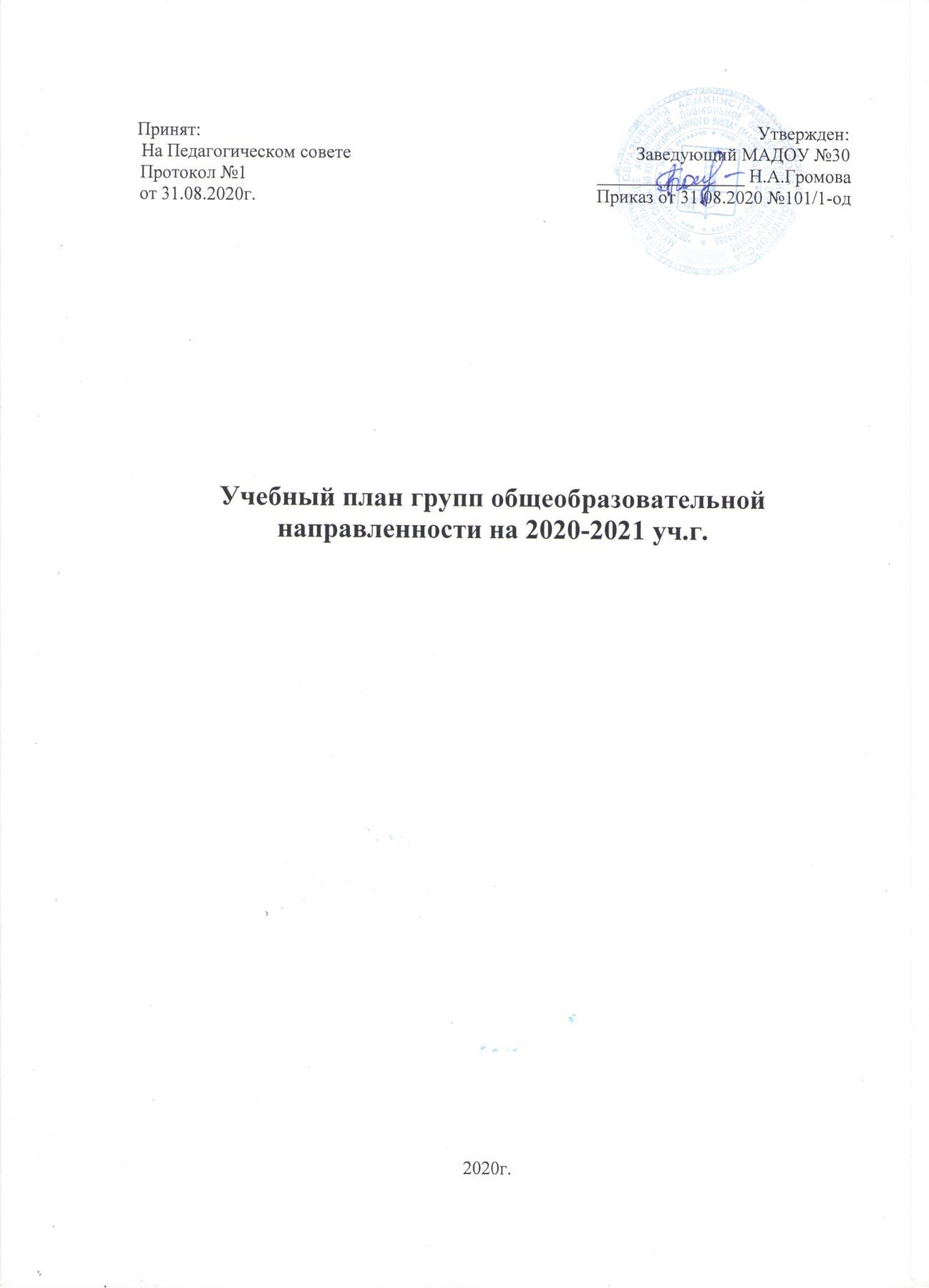 Учебный план общеобразовательной направленности на 2020-2021 уч.г.№ п/пI. Инвариантная (обязательная) часть (не менее 60%)1-я группа раннего возраста2-я группа раннего возрастаОбразовательная область:Образовательная область:1.Социально	-	коммуникативное развитие21Вид деятельностиВид деятельности1.1.Предметная деятельность и игры с составными	и	динамическимиигрушками21Образовательная область:Образовательная область:2.Познавательное развитие12Вид деятельностиВид деятельности2.1.Общение со взрослым и сверстникамипод руководством взрослого112.2.Самообслуживание и действия с бытовыми предметами-орудиями (ложка, совок, лопатка и т.д.),исследовательская деятельность11Образовательная областьОбразовательная область3.Речевое развитие11Вид деятельностиВид деятельности3.1Развитие речи11Образовательная областьОбразовательная область4.Художественно-эстетическое развитие44Вид деятельностиВид деятельности4.1.Экспериментирование с материалами ивеществами (песок, тесто и др.)124.2.Музыкальное22Образовательная областьОбразовательная область5.Физическое развитие22Вид деятельностиВид деятельности5.1.Двигательная активность22Итого:1010II.Вариативная часть(не более 40%)2.1Реализация парциальной Программы по музыкально – ритмическому воспитанию детей 2-3 лет «Топ – хлоп,	малыши»	(Т.Сауко,А.Буренина);Интегрируется в раздел «Художественно- эстетическое развитие»Интегрируется в раздел «Художественно- эстетическое развитие»Итого:--Всего:1010№ п/пИнвариантная (обязательная часть) (неменее 60%)2младшая группасредняя группастаршая группаПодготовительная группа№ п/пОбразовательные области2младшая группасредняя группастаршая группаПодготовительная группа1Социально- коммуникативноеРеализуется через все образовательные области в процессе интеграции ежедневноРеализуется через все образовательные области в процессе интеграции ежедневноРеализуется через все образовательные области в процессе интеграции ежедневноРеализуется через все образовательные области в процессе интеграции ежедневно2Познавательное развитие(познавательная деятельность)22342.1конструирование (в т.ч. со строительным материалом: познавательно-исследовательская деятельность)0,50,5112.2расширение ориентировки сокружающим (кругозор)10,5112.3ФЭМП0,51123Речевое развитие(коммуникативнаядеятельность и восприятие худ.литературы)11224Художественно- эстетическое развитие (музыкальная и изобразительнаядеятельность)44554.1музыка22224.2лепка0,50,50,50,54.3рисование11224.4аппликация0,50,50,50,55Физическое развитие(двигательная деятельность)3333Итого:101013146Вариативная часть(модульная) (не более 40%)Парциальная	программа«Гармония»	К.В.Тарасова, Т.В.НестеренкоИнтегрируется в раздел «Художественно- эстетическое развитие»Интегрируется в раздел «Художественно- эстетическое развитие»Интегрируется в раздел «Художественно- эстетическое развитие»Интегрируется в раздел «Художественно- эстетическое развитие»Итого:10101314